Bethke Core Values:RespectResponsibilityKindnessIntegrity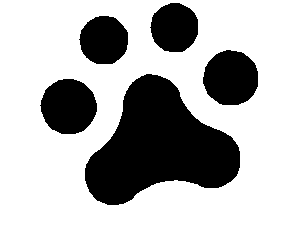 